Besluitenlijst college van 11 april 2022Organisatieontwikkeling	45.	Kennisname van het geïntegreerd verslag van het bekwaamheidsexamen georganiseerd voor de functie van technisch assistent groendienst D1-D3 - aanstelling in contractueel verband en aanleg van een werfreserve (C/S) van 3 jaarVaria	46.	Agenda gemeenteraad 25 april 2022. Kennisname.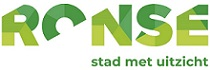 